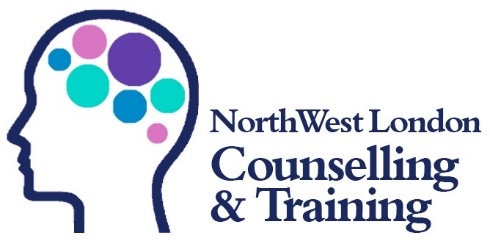 Application form for Diploma in Therapeutic Counselling Studies (TCL4)Personal informationName:                              Telephone:          Address:              Email address:    Date of Birth:       Date and time of course being applied for:   Application questionsPlease tell us a little about your training to date:What was your learning about yourself as a person?What do you want to get from this course? What areas do you think will be familiar to you? What might be a bit more difficult about training as a counsellor?To be eligible to apply for this course, you need to have at least 180 hours of counselling skills training, please tell us;Where did you study previously? What is the name of your qualification? Which Awarding Body issued your certificate? Entry GuidancePotential candidates must possess a level of literacy and numeracy sufficient for the programme concerned and be aware of the time and other resources required for the course. Applicants need to know that this course is not suitable for those who are currently in a state of severe emotional difficulty and/ or severe psychological confusion, for example those;Currently experiencing – without ongoing and appropriate professional support – a recent, major life crisis such as a marital breakdown or close bereavementCurrently experiencing moderate to severe mental health problems including, for example, clinical depression, severe anxiety disorders, eating disorders, personality disorders or any form of psychosisCurrently involved in substance misuseThis course involves experiential elements that will involve some personal disclosure and associated personal development activities.By applying for this course and signing below you accept your understanding and agreement to the above:Signed:	  Consent:I consent to the electronic storage of this information in accordance with the Data Protection Act for the purpose of evaluating North West London Counselling & Training learning and support services.Signed:                  Date:      Equal opportunities monitoring formEthnic originWhite                                                                               British                                                                     Irish                                                                        Other                                                                          Black / Black British Caribbean                                                                   African                                                                         Other                                                                          Chinese / Chinese British                                          Chinese Other                                                                           Gender Male                    Female              Non-binary             Prefer not to sayDisabilityDo you class yourself as having a disability?                    Yes                        NoDo you class yourself as having a learning difficulty?                    Yes                        NoIs there any extra support that we can give you?Where did you hear about the course?